DIA 1 DE JUNIO. GUÍA DE APRENDIZAJE CASA.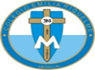 NOMBRE ______________________________________________________Actividad del taller n° 4. Sermón de la montaña, programa moral del cristiano. Pág. 63, 64, 65.HOY ME MOTIVA A DECIRLES FELICITACIONES ESTUDIANTES DE NOVENO, POR SU RESPONSABILIDAD EN SUS TRABAJOS EN ESTE 2° PERIODO. MUCHO ÁNIMO, PARA CONTINUAR CON PIE FIRME.A SU DIRECTORA DE GRUPO LE HE DADO A CONOCER SU FELICITACIÓN. CHAO LINDAS.No se les olvide hacer la pausa activa. Te propongo esta: cuando un cristiano baila, baila, baila, mueve la cabeza, cabeza, cabeza, mueve los hombros, los hombros, los hombros, mueve la cintura, cintura, cintura, mueve los pies, pies, pies, pies.El tema que vamos a trabajar es: el sermón de la montaña, programa moral para el cristiano.Comencemos diciendo que para los creyentes, la búsqueda de la felicidad es el motor que da fuerza e impulsa constantemente la vida; y la esperanza de encontrarla se fortalece en el rostro de Dios.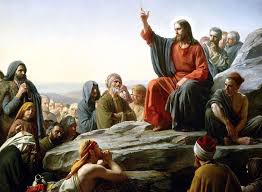 Por eso las bienaventuranzas son la síntesis de la moral cristiana. Desde los años más remotos, el ser humano ha buscado en Dios el sentido de su vida. Esta búsqueda lo llevó a grandes sacrificios. A partir del nacimiento de Jesús, el ser humano empieza a experimentar otra forma de encuentro con Dios, marcada por el sello del amor del Padre. Esto produce en el alma una alegría.La alegría que nos promete Jesús es la alegría de compartir, de servir, de escuchar y de entender y perdonar. A partir de esta predicación Jesús nos invita a comprender y experimentar que somos hermanos y estamos llamados a vivir en comunión, y ojo… especialmente en este tiempo de pandemia, dificultad, temor y miedo por lo que se espera venir. Ante esto no tenemos que tener temor, porque nuestra única confianza la tenemos en Dios que sabe hacer nuevas todas las cosas.Si recuerdas, al comienzo del año cuantas veces en clase se les dijo; estemos preparados, porque no sabemos cuándo vendrán a tomar cuenta de nuestras acciones en la vida. En la cuaresma decíamos en la frase que colocamos en patio salón “que no nos dejemos contagiar del virus del pecado. Se acuerdan?.  Bueno hoy bien Cristo iluminándonos con su palabra con el texto de las bienaventuranzas. Condiciones fundamentales para llegar el reino de Dios. Actividad. De respuesta a las preguntas de la pag 63.En que consiste la verdadera felicidad, y que clase de felicidad, porque puede haber muchas clases de felicidad. Me entiendes?______________________________________________________________________________________________________________________________________________________________________________________________________________________________ Que podemos hacer, para construir una sociedad feliz?______________________________________________________________________________________________________________________________________________________________________________________________________________________________ En que ponemos los seres humanos la felicidad.____________________________________________________________________________________________________________________________________________________ Vas a leer el texto que conecta el libro en la Pag 64 y 65. Y después Observa las imágenes que te propongo y saca tu conclusión a cada una de ellas, según la frase: Que te dice esta frase?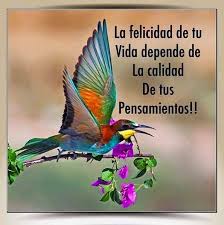 ___________________________________________________ ___________________________________________________ ___________________________________________________ ___________________________________________________ Porque la felicidad es apreciar las pequeñas cosa de la vida.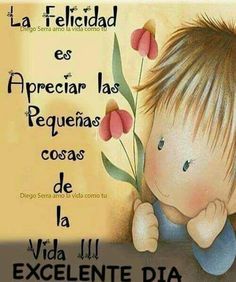 ___________________________________________________ ____________________________________________________ _____________________________________________________ __________________________________________________________________________________________________________Saque una enseñanza para tu vida de esta última imagen.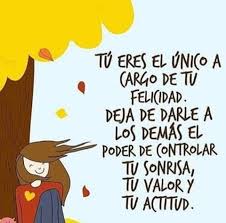 _____________________________________________________ _____________________________________________________ _____________________________________________________ _____________________________________________________Aquí damos por terminado la actividad. Y nos preparamos para el bimestral que corresponde el día 8 de junio. FELIZ DÍA. Sigan juiciosas. ¡ANIMO¡, NO BAJES LA GUARDIA, NOS QUEDA POCO, SI DIOS QUIERE. OJO… Solo al correo de huribe@campus.com.co pues he tenido dificultad con el correo rubielita1. Pido este favor para no tener dificultad. Gracias.